ODSA Open City League WebsiteProvided By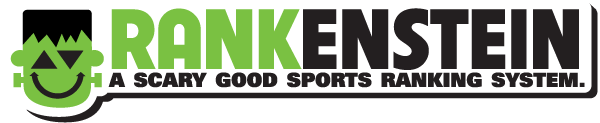 Steve Oakeystephen.oakey@gmail.comTable of ContentsIntroduction	3ODSA Open City League Website	4Rankenstein: League Home	4Rankenstein: Standings	4Rankenstein: Schedules	4Rankenstein: Result Submission	5Step 1: Select Week	5Step 2: Select Team for Team 1	5Step 3: Enter Results	5Defaults	5Spares or Unknowns	6Step 4: Complete Form	6Step 5 (Optional): Editing Results	6IntroductionAs many of you may be aware, the ODSA's ranking system, Rankenstein, over went a major update over the summer. Because of the changes made to the result data it was necessary to also replace the previous ODSA Open City League websites with an update version hosted within Rankenstein.Although the overall look of the website is different, the functionality of the website remains quite similar to the previous website. I will outline the significant changes in the following document.One thing to note is that there is now support for Division 7. The support for a BYE week was added into the scheduling program and the new Rankenstien website now supports result entry for Division 7.As with any new system, there may be bugs that need to be worked out. I have done my best to test the system but the real test will be the first week of city league. If you encounter any issues please email me at stephen.oakey@gmail.com. I will make sure to address any issues as quickly as possible.If you have any questions, comments or concerns about the process I have outlined below, again please contact me at stephen.oakey@gmail.com and I will be happy to address any questions.ODSA Open City League WebsiteURL: http://www.odsa.ca/LeagueThe main league website still exists but simply provides links to the Rankenstein website. Here you will still find the League Rules and Contacts list which are not hosted on the Rankenstein website. The Standings, Schedules and Submit Results links will now bring you to Rankenstein.Rankenstein: League HomeURL: http://rankings.odsa.ca/league.plThis website provides an overall summary of the season (session dates and breaks) as well as the missing results summary for the current session.Rankenstein: StandingsURL: http://rankings.odsa.ca/league.pl#standingsThe standings page displays the standings in the same table format that was on the previous website. The Summary tab will display a summary of standings for all sessions during the year. It will only show standings for the current session and completed sessions. Each separate session tab will display the standings for that session, including indivdual match results. One feature added to the standings is the ability to click on the point total for a match and see the 4 results and score totals for that particular match.Rankenstein: SchedulesURL: http://rankings.odsa.ca/league.pl#schedulesThe schedules page has the most significant changes from the previous website. The standings are accessed via a filter form at the top of the schedules table. For captains, the simpliest way to get your schedule is to select your team from the Team drop down box, which are grouped by division, and click Apply. Any combination of the filter can provide you with any set of schedule you want (by division, by club, etc.).There is a Print button available which will open a separate page and provide you with a more printer friendly schedule.Another small addition to the schedule page is that each home team provides a Google Map link to the club's location. This may not be necessary for veteran players of the city but may be useful for newer players.Rankenstein: Result SubmissionURL: http://rankings.odsa.ca/league.pl#submitThe result submission form is the same format as it was before but provides some functionality to try to simplify the process of submitting results. Step 1: Select WeekThe current week will always be at the top of the drop down box and selected by default. The current week will become available in the drop down on the day of the matches.Step 2: Select Team for Team 1Select the team from the Team 1 drop down box. This is an auto complete drop down, grouped by division. You can either type the name and select it from the list, or just scroll and find the team. Once selected, the Team 2 field on the right hand side will automatically be populated with the opponent. Step 3: Enter ResultsResult entry uses the same format as previous years. Enter the players, and score of the match. The totals will automatically be calculated and put in the Total boxes at the bottom of the form. The name inputs use the same auto complete feature that is available in the regular Rankenstein result submission. Type the first or last name of the player you are looking for and you will be provided with a list of suggestions. Please make every effort to find the player using this auto complete search functionality before creating a new player.If the player is not in the system, click the “Create new player...” link. This will change the input to a free-form text field. Enter the FIRST and LAST name and choose the correct Gender. The club will automatically be assigned based on the teams.Each match will have a green highlight around the input fields if the input is correct. If there is any issue with the input, the match will have a red highlight around the input fields. DefaultsIf you have a default, use the auto complete text box to choose the player called “Default”. This will automatically assign the -15 points for that match. DO NOT TRY CREATE A NEW PLAYER CALLED DEFAULT. You must use the “Default” player available in the auto complete text box.Spares or UnknownsAlthough these cases are few and far between, and should be avoided at all cost, there are “Spare” and “Unknown” players also available using the auto complete text box. If you absolutely have to enter a result and you cannot determine the opponents name, use the “Spare” or “Unknown” player. DO NOT TRY TO CREATE A NEW PLAYER CALLED SPARE, UNKNOWN, OR ANY OTHER COMBINATION OF A NAME THAT IS UNKNOWN. Step 4: Complete FormComplete the form by selecting the “Entered By” player and password. The password can either be the general password for Rankenstein, squosh, or the selected players Rankenstein account password. Alternatively if you are entering results from a home or work PC where you are currently logged into the Rankenstein system, a password will not be required.In an attempt to properly track who is entering the city league results, only players currently in the system are able to submit results, i.e. only players who can be found in the auto complete box can be set as the submitter. Clicking submit will display a confirmation dialog that will let you review the result entry. Once you have confirmed everything is correct, click OK to submit your results.Step 5 (Optional): Editing ResultsIf you have made a mistake in entering the results, you can go back and edit them as you could in the  previous system. From the Result Submission page, select the date and team as you did in the previous steps. Matches will results will initially be greyed out. To edit, scroll to the bottom of the page and click “Edit Result”. This will enable the form and allow you to make changes. Complete the form as you did before and submit.
Rankenstein results are processed every 1 minute. If you try to edit a city league match that is pending processing, you will receive a popup message indicating as such. Once the results have been processed you will be able to edit them if necessary.